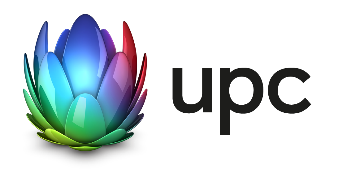 UPC IMMO PORTAL – Modulo d‘iscrizioneDati utenteAmministrazione	     UPC Indirizzo master (in caso sia noto)	     Indirizzo della vostra sedeVia:	     	No 	     Codice postale:	     	Città:	     Tipo di indirizzo IP:	Fisso	 	Dinamico	  	(spuntare la casella)In caso di indirizzo IP fisso, per favore indicare il numero:		     Indirizzo della sede centraleVia:	     	No 	     Codice postale:	     	Città: 	     Informazioni sull‘amministratoreSi, desidero l’iscrizione al portale e comunico i seguenti dati:Cognome, Nome:	     Funzione:	     Indirizzo E-Mail:	     Numero di telefono:	     Ulteriori informazioni riguardo al „UPC Immo Portal”	Si, desidereo ulteriori informazioni riguardo al portale. Per favore contattatemi:Di mattina		Di pomeriggio	Tel:	     La preghiamo di rispedirci il modulo compilato al seguente indirizzo: landlord.info@upc.ch . 